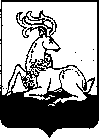 АДМИНИСТРАЦИЯОДИНЦОВСКОГО ГОРОДСКОГО ОКРУГАМОСКОВСКОЙ ОБЛАСТИПОСТАНОВЛЕНИЕ09.11.2023 № 7608г. ОдинцовоОб обеспечении безопасности людей на водных объектах, охраны их жизнии здоровья на территории Одинцовского городского округа Московской областив осенне-зимний период 2023-2024 годовВ соответствии с Федеральным законом от 06.10.2003 № 131-ФЗ 
«Об общих принципах организации местного самоуправления в Российской Федерации», Правилами охраны жизни людей на водных объектах в Московской области, утвержденными постановлением Правительства Московской области от 30.12.2022 № 1531/48, в целях обеспечения безопасности людей на водных объектах, охраны их жизни и здоровья на территории Одинцовского городского округа Московской области в осенне-зимний период 2023-2024 годов,  ПОСТАНОВЛЯЮ:1. Утвердить План обеспечения безопасности людей на водных объектах, охраны их жизни и здоровья на территории Одинцовского городского округа Московской области в осенне-зимний период 2023-2024 годов (прилагается).2. Должностным лицам, указанным в Плане обеспечения безопасности людей на водных объектах, охраны их жизни и здоровья на территории Одинцовского городского округа Московской области в осенне-зимний период 2023-2024 годов, обеспечить выполнение мероприятий в установленные сроки.3. Опубликовать настоящее постановление в официальных средствах массовой информации и разместить на официальном сайте Одинцовского городского округа Московской области в сети «Интернет».4. Настоящее постановление вступает в силу со дня его подписания.5. Контроль за выполнением настоящего постановления возложить 
на заместителя Главы Администрации Одинцовского городского округа Московской области Ширманова М.В.Глава Одинцовского городского округа А.Р. Иванов